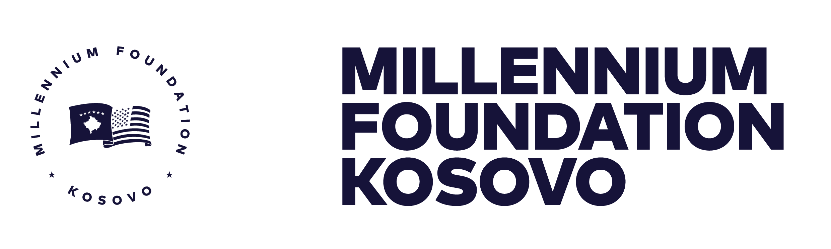 SPECIFIC PROCUREMENT NOTICE (SPN)The Millennium Foundation of Kosovo has received financing from the Millennium Challenge Corporation toward the cost of the Transparent and Accountable Governance Project: Government decision-making is often opaque, leading to distrust by the private sector and civil society, and high perceptions of corruption. Kosovo’s judiciary is one the country’s least trusted institutions. This project supports also the implementation of a case management information system to make judicial information publicly available, and intends to apply part of the proceeds toward payments under the contract for Procurement of Information Systems (Design, Supply and Installation) ICT Systems for Public Access to Judicial Information.MCC’s funding is appropriated by the U.S. Congress and obligated to the compact up-front, with no incremental or partial funding. So, when a contract is signed with an MFK, money is already available to the MFK and, for most contracts, invoices are paid directly to Contractors/Consultants/Suppliers by the US Treasury.MFK now invites bids from eligible bidders for The Public Access to Judicial Information (PAJI) activity, implemented by the MFK, aims to support the Kosovo Judicial Council (KJC) by building upon assistance provided by USAID and Norway to implement a Case Management Information System (CMIS) and using that system to improve the administration of justice in Kosovo, transparency of the rule of law institutions, as well as but also support the Kosovo Judicial Council, Kosovo Prosecutorial Council and the Ministry of Justice (MoJ) in improved communication and outreach, through the following sub-activities:Creating an Online Data Platform for the public to access statistical data generated by the case management information system, as well as enabling disaggregation and analysis of data by meaningful categories, such as gender, region, income level or ethnicity;Creating an online Case Tracking Mechanism for authorized public users to access their individual case information, case status and procedural actions within the judicial system.Supporting the improvement of judicial decisions and their publication;Supporting improvement of communication and outreach by the judiciary and other rule of law institutions to establish and maintain a constructive dialogue over judicial performance.Bidding will be conducted through the Competitive Bidding procedures as specified in the MCC Program Procurement Guidelines (PPG), and is open to all eligible bidders or consultants as defined in the PPG.A complete set of bidding documents including any clarifications, notices and/or addendums may be obtained by interested eligible consultants through the following website (Eventual clarifications or any changes to the bidding documents shall be published at the latest 5 days before the submission deadline on the link provided below):  https://millenniumkosovo.org/procurment/procurement-of-information-systems-design-supply-and-installation-ict-systems-for-public-access-to-judicial-information-bd-cb-2021-014 Please note that only electronic applications submitted via the File Request Link (dropbox link) shall be accepted. Submissions by hard copy or by email are not acceptable and shall culminate in proposal rejection. The File link for submission of proposals is included in the Bidding document.Bids shall be submitted ONLY to the file request link provided in Bidding documents no later than 14 October 2021 at 14:00 pm (Kosovo Time). Only electronic submission will be permitted. Late applications will be rejected.Bids will be publicly opened in the presence of the bidders’ designated representatives and anyone who chooses to attend at the link: https://us02web.zoom.us/j/87845396817 on 14 October 2021 14:30 pm (Kosovo Time). All bids will be accompanied by a Bid Security as of US$ 30,000.00 (thirty thousand United States Dollar) or Purchaser’s local currency equivalent.Contact Information: CountryKosovoProject NameThreshold ProgramProcurement Title Procurement of Information Systems (Design, Supply and Installation) ICT Systems for Public Access to Judicial InformationProcurement Ref. Number BD/CB/2021/014Type of Procurement Goods and Services EmployerMillennium Foundation of Kosovo (MFK)Publication Date 09 September 2021Amended 10 September 2021Submission Deadline 14 October 2021 at 14:00 pm (Kosovo Time).The address referred to above is:Str. “Migjeni” no. 21 (ex-Bank of Ljubljana, floor IX), Postal Code:10000 Prishtina, Kosovo Attn: Arton ÇitakuMFK Procurement Manager Str. “Migjeni” no. 21 (ex-Bank of Ljubljana, floor IX), Postal Code:10000 Prishtina, Kosovo Tel:00 383 38 752 110E-mail:procurement@millenniumkosovo.org Website:https://millenniumkosovo.org  